Ranking ListPeriod: 18/9Date Range: (01/04/2019 to 30/04/2019)Version: 1Important NoticeWhilst every care is taken that the data inserted into the computer is accurate, the occasional error is inevitable.Table Tennis Scotland accepts no responsibility of any kind for such errors and their consequences. Any mistake will be investigated and proven errors will be rectified in a subsequent list. Any queries from the list should arrive within three weeks of the list publication date and be sent to:- Senga Thompson
Table Tennis Scotland
Caledonia House
South Gyle
Edinburgh
EH12 9DQ
Email: senga.thomson@tabletennisscotland.co.uk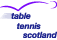 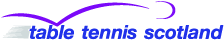 Ranking ListPeriod: 18/9Date Range: (01/04/2019 to 30/04/2019)Ranking ListPeriod: 18/9Date Range: (01/04/2019 to 30/04/2019)Ranking ListPeriod: 18/9Date Range: (01/04/2019 to 30/04/2019)Ranking ListPeriod: 18/9Date Range: (01/04/2019 to 30/04/2019)Ranking ListPeriod: 18/9Date Range: (01/04/2019 to 30/04/2019)Ranking ListPeriod: 18/9Date Range: (01/04/2019 to 30/04/2019)Ranking ListPeriod: 18/9Date Range: (01/04/2019 to 30/04/2019)Ranking ListPeriod: 18/9Date Range: (01/04/2019 to 30/04/2019)Ranking ListPeriod: 18/9Date Range: (01/04/2019 to 30/04/2019)Ranking ListPeriod: 18/9Date Range: (01/04/2019 to 30/04/2019)Ranking ListPeriod: 18/9Date Range: (01/04/2019 to 30/04/2019)Ranking ListPeriod: 18/9Date Range: (01/04/2019 to 30/04/2019)Under 13 Girls Under 13 Girls Under 13 Girls Under 13 Girls PosNamePointsInactive Periods1Shannon Brown (2008)28212Hannah McDonell (2781)24813Grace Anderson (3028)2271Under 13 Boys Under 13 Boys Under 13 Boys Under 13 Boys PosNamePointsInactive Periods1Borui Chen (2506)57612Charlie McGowan (2157)52213Nathan Hogg (2099)46314Haydn Jackson (2416)42015Daniel Tibbetts (2503)39716Harry Blackhall (2793)38917Kieran Walker (2465)32718Jonathan Pan (2510)30119Jamie Toner (2832)212110Nathan Pan (2509)145111Aiden Kerr (2831)107212Ross Marshall (2994)74313Robbie Martin (2799)65114Reuben De Silva (2371)64515Mackenzie Rough (2814)622Cadet Girls Cadet Girls Cadet Girls Cadet Girls PosNamePointsInactive Periods1Holly McNamara (1833)63612Jessica Hogg (2455)43013Shannon Brown (2008)28214Hannah McDonell (2781)24815Grace Anderson (3028)2271Cadet Boys Cadet Boys Cadet Boys Cadet Boys PosNamePointsInactive Periods1Rayyan Khalid (1560)66012Jamie Johnson (1836)58613Borui Chen (2506)57614Louis Loi (2507)54015Charlie McGowan (2157)52216Nathan Hogg (2099)46317Kris Taylor (2580)44228Haydn Jackson (2416)42019Chad Duncan (1820)419210Jacob Munro (2056)397111Daniel Tibbetts (2503)397112Harry Blackhall (2793)389113Joshua Orr (2011)384114Kieran Walker (2465)327115Jonathan Pan (2510)301116Ye Ye Mo (2348)284217James Warwick (2298)221218Jamie Toner (2832)212119Dylan Thies (1941)192120Euan Walker (2464)187121David McRae (1880)160322Nathan Pan (2509)145123Aron McDonald (2577)116324Aiden Kerr (2831)107225David Hayman (2523)106226Harry Robb (2612)105327Aaron Scott (2615)84228Ross Marshall (2994)74329Robbie Martin (2799)65130Reuben De Silva (2371)64531Mackenzie Rough (2814)622Junior Girls Junior Girls Junior Girls Junior Girls PosNamePointsInactive Periods1Faye Leggett (1279)126712Tessa Yau (1143)96413Paula Callaghan (1354)94214Amelia Norbury (2114)79515Holly McNamara (1833)70716Jessica Hogg (2455)69017Naomi Provan (2031)59118Rebecca Melville (2837)752Junior Boys Junior Boys Junior Boys Junior Boys PosNamePointsInactive Periods1Dylan Curry (1071)148012Danny Bajwa (1181)135513Martin Johnson (1551)134714Zaid Khalid (1563)107115Charlie Morton (1821)96116Harvey McDonald (1021)95417Rafal Wilowski (1025)83218Andrew McRae (1103)77019James Forrest (1380)756410Guatam Kakar (1552)722111Elias Bokedal (1062)654212Jake Somerville (1381)572213David Hay (2502)571114Tony Nelson (2242)451215Aaron Richardson (1759)425116Jamie Sloan (2178)418217Luke Hennessey (1419)416118Jamie Johnson (1836)403119Andrew Nimmo (2489)399120Louis Loi (2507)392121Ye Ye Mo (2348)302222Rayyan Khalid (1560)289123Daniel Tibbetts (2503)271124Alasdair Crofton (1934)232325Kris Taylor (2580)212226Charlie McGowan (2157)204127Elliott Medland (1736)200528Murray Gauld (1084)189229Andrew Morrison (1914)175430Louis McLeod (1418)162231Joshua Orr (2011)144132Jacob Munro (2056)139133James Warwick (2298)133234Blair Spinks (1881)128235Haydn Jackson (2416)123136Aron McDonald (2577)121337Nathan Hogg (2099)103138David Hayman (2523)90239Martin Krus (1848)66240Ben Jamieson (2442)59241Euan Walker (2464)51142Fergus Maclean (1714)40143Chad Duncan (1820)232Under 21 Women Under 21 Women Under 21 Women Under 21 Women PosNamePointsInactive Periods1Rebecca Plaistow (1034)169112Lucy Elliott (1797)143453Faye Leggett (1279)123614Alisa Khalid (1562)119815Tessa Yau (1143)102216Paula Callaghan (1354)99917Isla Stott (1148)92418Lauren Macleod (1198)89129Amelia Norbury (2114)577110Holly McNamara (1833)440111Jessica Hogg (2455)224112Shannon Brown (2008)215113Naomi Provan (2031)152114Hannah McDonell (2781)1011Under 21 Men Under 21 Men Under 21 Men Under 21 Men PosNamePointsInactive Periods1Yaser Razouk (1757)194512Dylan Curry (1071)190413John Hannah (2065)189114Calum Morrison (1335)188515Danny Bajwa (1181)180116Keir Morton (1201)172217Martin Johnson (1551)168418Harvey McDonald (1021)160019Charlie Morton (1821)1492110Zaid Khalid (1563)1467111James Forrest (1380)1428412Borui Chen (2506)1386113Callum Riddoch (1678)1380214Rafal Wilowski (1025)1355115Andrew McRae (1103)1335116David Hay (2502)1314117Jake Somerville (1381)1285218James Woods (1922)1252419Aaron Richardson (1759)1246120Andrew Nimmo (2489)1238121Tony Nelson (2242)1233222Yubo Rasmussen (2432)1229223Elias Bokedal (1062)1199224Guatam Kakar (1552)1192125Jamie Johnson (1836)1177126Rayyan Khalid (1560)1159127Jamie Arnott (1154)1158228Jamie Sloan (2178)1147229Murray Gauld (1084)1137230Luke Hennessey (1419)1136131Asa Routledge (2292)1120232Murray Paterson (2337)1023233Ryan Henry (1540)993134Christopher Mexson (1984)992235Ye Ye Mo (2348)991236Kyle McPhee (1970)964237Elliott Medland (1736)935538Jacob Munro (2056)902139Kris Taylor (2580)897240Louis Loi (2507)878141Martin Krus (1848)865242Blair Spinks (1881)857243Declan Tobin (1822)839344Chad Duncan (1820)830245Charlie McGowan (2157)812146Joshua Orr (2011)774147Alasdair Crofton (1934)712348Haydn Jackson (2416)700149Louis McLeod (1418)631250Ben Jamieson (2442)616251Fergus Maclean (1714)578152Harry Blackhall (2793)575153Nathan Hogg (2099)558154Kieran Walker (2465)513155Daniel Tibbetts (2503)475156Andrew Morrison (1914)426457James Warwick (2298)401258David McRae (1880)188359Euan Walker (2464)187160Jonathan Pan (2510)172161Jamie Toner (2832)165162Liam Govan (2200)126263Dylan Thies (1941)125164David Hayman (2523)1052Senior Women Senior Women Senior Women Senior Women PosNamePointsInactive Periods1Gillian Edwards (1028)171322Rebecca Plaistow (1034)169113Lucy Elliott (1797)143454Lara Stirling (1434)124615Faye Leggett (1279)123616Alisa Khalid (1562)119817Tessa Yau (1143)102218Paula Callaghan (1354)99919Isla Stott (1148)924110Lauren Macleod (1198)891211Senga Thomson (1027)822112Amelia Norbury (2114)577113Joy Daniels (1796)537114Lisa Notarangelo (1009)471215Holly McNamara (1833)440116Jessica Hogg (2455)224117Shannon Brown (2008)215118Naomi Provan (2031)152119Rosalind Beck (1175)141220Elena Genova (1383)110321Hannah McDonell (2781)1011Senior Men Senior Men Senior Men Senior Men PosNamePointsInactive Periods1Gavin Rumgay (2040)30452Colin Dalgleish (1958)228913Niall Cameron (1149)205414Christopher Main (1029)19735Yaser Razouk (1757)194516Dylan Curry (1071)190417John Hannah (2065)189118Calum Morrison (1335)188519Stewart Crawford (2511)1880110Danny Bajwa (1181)1801111Keir Morton (1201)1722112Martin Johnson (1551)1684113Sepher Bidari (1348)162114Harvey McDonald (1021)1600115Gerry Campbell (2493)1574216Gordon Muir (2042)1551117Zeesth Naseem (2552)1528218Charles Ellis (1338)1505119Ian Denton (2898)1494220Charlie Morton (1821)1492121Ian McLean (2395)1488222Andy Macpherson (1734)1470123Ross Martin (1950)1470424Zaid Khalid (1563)1467125Alan Whitton (1926)1467226Tam Lawler (1927)1451227Glyn Eggar (1389)1439128James Forrest (1380)1428429Roy Claxton (1015)1387230Borui Chen (2506)1386131Callum Riddoch (1678)1380232Stewart Armitage (2018)1363133Rafal Wilowski (1025)1355134Andy Dunlop (2798)1354335Peter Aird (1247)1345136David Tait (1985)1344237Brian Hunter (1442)1336138Andrew McRae (1103)1335139Keith Dingwall (1359)1334440Mark Lundberg (2638)1329141Stuart Halliday (1637)1327242Brian Wright (2305)1325443Dylan De Silva (1186)1322244David Hay (2502)1314145David Simpson (2290)1301146Cameron Hussain (2625)1298247Russell Frith (1246)1289348Jake Somerville (1381)1285249Jason Fleming (2118)1283150Paul Monteith (2067)1280151Kevin Anderson (2903)1260152Andrew Grant (1532)1255253Billy Patterson (1752)1255254Grant Williams (1702)1254155James Woods (1922)1252456Aaron Richardson (1759)1246157Derek Lundie (2800)1243158Andrew Nimmo (2489)1238159Babu Valaguruvan (1244)1237160Alexander Asyunkin (1368)1237261Tony Nelson (2242)1233262Yubo Rasmussen (2432)1229263Ryan Docherty (1615)1222164Thomas Cairns (1353)12154Veteran Women Veteran Women Veteran Women Veteran Women PosNamePointsInactive Periods1Senga Thomson (1027)150012Joy Daniels (1796)2221Veteran Men Veteran Men Veteran Men Veteran Men PosNamePointsInactive Periods1Stewart Crawford (2511)192812Gerry Campbell (2493)178723Keith Dingwall (1359)151544Dylan De Silva (1186)149025Roy Claxton (1015)142426Peter Aird (1247)119017Charlie Brown (1014)109118Ian Denton (2898)107029Ross Martin (1950)1027410Brian Hunter (1442)945111David Tait (1985)819212Stan Stoodley (2133)813113Billy Murphy (1747)808214David Simpson (2290)776115Russell Frith (1246)773316Iain McHarg (1729)694217Paul Monteith (2067)692118William Grant (1085)682319Derek Lundie (2800)676120Andrew McIntyre (1731)651421Mando Notarangelo (1428)619222Lance Stockdale (1306)613223Andy Dunlop (2798)497324Alastair Hill (2528)454225Tam Lawler (1927)436226David Melrose (1395)427127David Fletcher (1158)390228Kevin Anderson (2903)361129Ikenna Asogwa (2810)349130Brian Irvine (1547)342131Iain Martin (1660)340232Forbes Stirling (2937)335133Derek Paterson (1751)323234Steve Collins (2315)317135Andrew Exton (1443)314136Robbie McIntosh (1730)307137Gerry Maguire (1979)289238Billy Patterson (1752)278239Alan Provan (2957)272340Gordon Provan (1997)244241Gordon Duff (1187)231242Jonathan Fletcher (1524)229243David Macdonald (1710)207244Brian Kelly (2602)196245Richard Masterson (1438)188246Danny Gallagher (1886)186347Tommy McFadden (1722)176148Abdul Khalid (1561)170249Gordon Aien (1324)161350John Yau (2441)159151Richard Lo (2106)157252Panos Kanargias (1553)150153Spencer Ormsby (1430)144254Tom Haldane (2887)139355Tom Haldane (2796)114256Stewart McGowan (1603)99257Robert Strachan (1876)97258Ritchie Logan (2236)45259John Sinclair (2250)251